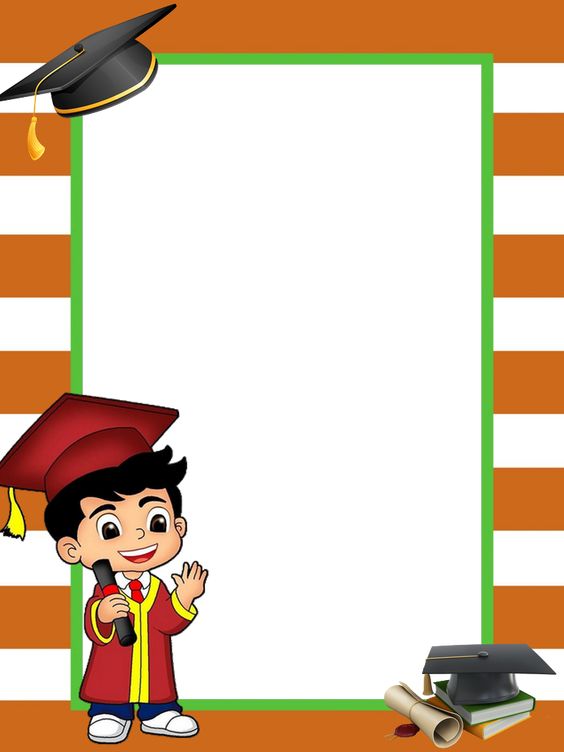 Cahier de Classe			Nom : ...................... 			Prénom : ................ 			  Classe : ................								Année scolaire :						 2023 - 2024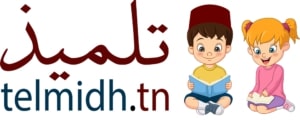 